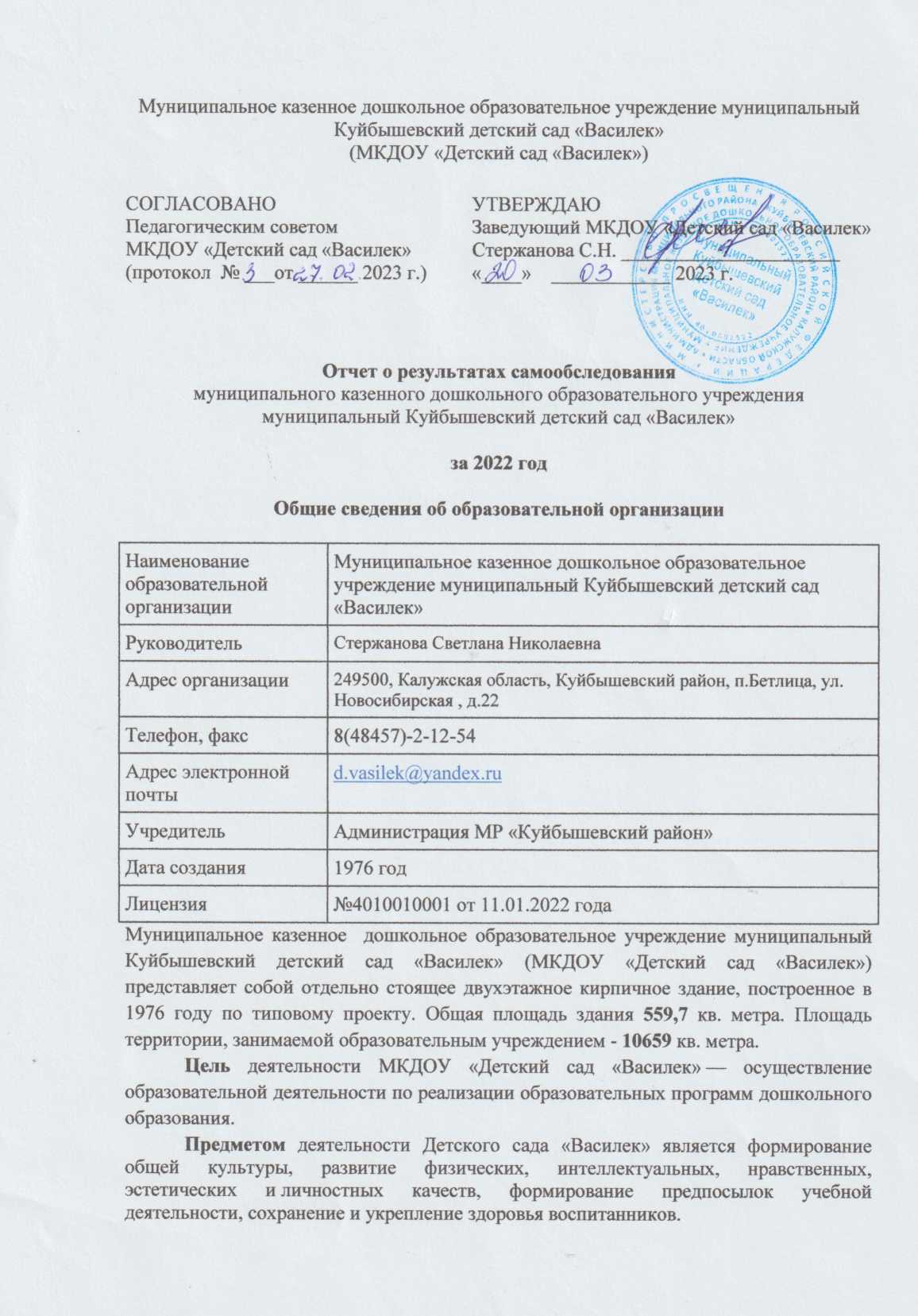 Режим работы  МКДОУ «Детский сад «Василек»Рабочая неделя- пятидневная, с понедельника по пятницу суббота-воскресенье выходной с 07.30 часов – до 18.00 часов, длительность пребывания детей в группах  – 10,5 часов.Аналитическая частьI. Оценка образовательной деятельностиОбразовательная деятельность в МКДОУ «Детский сад «Василек» организована в соответствии с Федеральным законом от 29.12.2012 № 273-ФЗ «Об образовании в Российской Федерации», ФГОС дошкольного образования. С 01.01.2021 года Детский сад функционирует в соответствии с требованиями СП 2.4.3648-20 «Санитарно-эпидемиологические требования к организациям воспитания и обучения, отдыха и оздоровления детей и молодежи», а с 01.03.2021 — дополнительно с требованиями СанПиН 1.2.3685-21 «Гигиенические нормативы и требования к обеспечению безопасности и (или) безвредности для человека факторов среды обитания».Образовательная деятельность ведется на основании утвержденной основной образовательной программы дошкольного образования, которая составлена в соответствии с ФГОС дошкольного образования с учетом примерной образовательной программы дошкольного образования, санитарно-эпидемиологическими правилами и нормативами.В 2022 году МКДОУ «Детский сад «Василек» посещали 126  воспитанников в возрасте от 2 до 7 лет (по состоянию на декабрь 2022 года). В Детском саду сформировано 5  дошкольных  и 6 разновозрастных групп общеразвивающей направленности. Из них:1 младшая группа «Капелька»- 17 детей;2 младшая группа «Радуга»- 12детей;Средняя группа «Светлячки»-18 детей;Старшая группа «Солнышко»— 21 детей ;1 подготовительная к школе группа «Лучики»— 21 детей.Разновозрастные группы- 38 человекСо 2 июля 2022 года стало возможным проводить массовые мероприятия со смешанными коллективами даже в закрытых помещениях, отменили групповую изоляцию. Снятие антиковидных ограничений позволило наблюдать динамику улучшения образовательных достижений воспитанников. Дети стали активнее демонстрировать познавательную активность в деятельности, участвовать в межгрупповых мероприятиях, спокойнее вести на прогулках. Воспитатели отметили, что в летнее время стало проще укладывать детей спать и проводить занятия. Воспитательная работаС 01.09.2021 Детский сад реализует рабочую программу воспитания и календарный план воспитательной работы, которые являются частью основной образовательной программы дошкольного образования.За 1,5 года реализации программы воспитания родители выражают удовлетворенность воспитательным процессом в Детском саду, что отразилось на результатах анкетирования, проведенного 20.12.2022. Вместе с тем, родители высказали пожелания по введению мероприятий в календарный план воспитательной работы Детского сада, например — проводить осенние и зимние спортивные мероприятия на открытом воздухе совместно с родителями. Предложения родителей будут рассмотрены и при наличии возможностей детского сада включены в календарный план воспитательной работы. Чтобы выбрать стратегию воспитательной работы, в 2022 году проводился анализ состава семей воспитанников.Характеристика семей по составуХарактеристика семей по количеству детейВоспитательная работа строится с учетом индивидуальных особенностей детей, с использованием разнообразных форм и методов, в тесной взаимосвязи воспитателей, специалистов и родителей. Детям из неполных семей уделяется большее внимание в первые месяцы после зачисления в Детский сад.Дополнительное образованиеВ 2022 году в Детском саду работал кружок «Каблучок» для детей старшего дошкольного возраста 2 раза в неделю по направлению художественно –эстетическое развитие, хореография. Руководитель: инструктор по физической культуре  Астахова Т.А. В дополнительном образовании задействовано 65 процентов воспитанников ( 2 группы : старшая, подготовительная ) Детского сада.Анализ родительского опроса, проведенного в ноябре 2022 года, показывает, что дополнительное образование в детском саду реализуется недостаточно активно, наблюдается незначительное снижение посещаемости занятий в сравнении с 2021 годом. II. Оценка системы управления организацииУправление Детским садом осуществляется в соответствии с действующим законодательством и уставом Детского сада.Управление Детским садом строится на принципах единоначалия и коллегиальности. Коллегиальными органами управления являются: управляющий совет, педагогический совет, общее собрание работников. Единоличным исполнительным органом является руководитель — заведующий.Органы управления, действующие в Детском садуСтруктура и система управления соответствуют специфике деятельности детского сада. По итогам 2022 года система управления детского сада оценивается как эффективная, позволяющая учесть мнение работников и всех участников образовательных отношений. В следующем году изменение системы управления не планируется.III. Оценка содержания и качества подготовки обучающихсяУровень развития детей анализируется по итогам педагогической диагностики. Формы проведения диагностики:диагностические занятия (по каждому разделу программы);диагностические срезы;наблюдения, итоговые занятия.Разработаны диагностические карты освоения основной образовательной программы дошкольного образования Детского сада (ООП Детского сада) в каждой возрастной группе. Карты включают анализ уровня развития воспитанников в рамках целевых ориентиров дошкольного образования и качества освоения образовательных областей. Так, результаты качества освоения ООП Детского сада на конец 2022 года выглядят следующим образом:В июне 2022 года педагоги Детского сада проводили обследование воспитанников подготовительной группы на предмет оценки сформированности предпосылок к учебной деятельности в количестве 26 человек. Задания позволили оценить уровень сформированности предпосылок к учебной деятельности: возможность работать в соответствии с фронтальной инструкцией (удержание алгоритма деятельности), умение самостоятельно действовать по образцу и осуществлять контроль, обладать определенным уровнем работоспособности, а также вовремя остановиться в выполнении того или иного задания и переключиться на выполнение следующего, возможностей распределения и переключения внимания, работоспособности, темпа, целенаправленности деятельности и самоконтроля.Результаты педагогического анализа показывают преобладание детей с высоким и средним уровнями развития при прогрессирующей динамике на конец учебного года, что говорит о результативности образовательной деятельности в Детском саду.Детский сад скорректировал ООП ДО с целью включения тематических мероприятий по изучению государственных символов в рамках всех образовательных областей.IV. Оценка организации учебного процесса (воспитательно-образовательного процесса)В основе образовательного процесса в Детском саду лежит взаимодействие педагогических работников, администрации и родителей. Основными участниками образовательного процесса являются дети, родители, педагоги.Основные форма организации образовательного процесса:совместная деятельность педагогического работника и воспитанников в рамках организованной образовательной деятельности по освоению основной общеобразовательной программы;самостоятельная деятельность воспитанников под наблюдением педагогического работника.Занятия в рамках образовательной деятельности ведутся по подгруппам. Продолжительность занятий соответствует СанПиН 1.2.3685-21 и составляет:в группах с детьми от 1,5 до 3 лет — до 10 мин;в группах с детьми от 3 до 4 лет — до 15 мин;в группах с детьми от 4 до 5 лет — до 20 мин;в группах с детьми от 5 до 6 лет — до 25 мин;в группах с детьми от 6 до 7 лет — до 30 мин.Между занятиями в рамках образовательной деятельности предусмотрены перерывы продолжительностью не менее 10 минут.Основной формой занятия является игра. Образовательная деятельность с детьми строится с учётом индивидуальных особенностей детей и их способностей. Выявление и развитие способностей воспитанников осуществляется в любых формах образовательного процесса.Чтобы не допустить распространения коронавирусной инфекции, администрация Детского сада в 2022 году продолжила соблюдать ограничительные и профилактические меры в соответствии с СП 3.1/2.4.3598-20:ежедневный усиленный фильтр воспитанников и работников — термометрию с помощью бесконтактных термометров и опрос на наличие признаков инфекционных заболеваний. Лица с признаками инфекционных заболеваний изолируются.еженедельную генеральную уборку с применением дезинфицирующих средств, разведенных в концентрациях по вирусному режиму;дезинфекцию посуды, столовых приборов после каждого использования;использование бактерицидных установок в групповых комнатах;частое проветривание групповых комнат в отсутствие воспитанников;проведение всех занятий в помещениях групповой ячейки или на открытом воздухе отдельно от других групп;В 2022 году в детский сад поступил 1 воспитанник в СП «Мокрое», ранее проживавший с родителями на территории Украины. По состоянию на 1 января 2023 года семья оформила гражданство РФ.V. Оценка качества кадрового обеспеченияДетский сад укомплектован педагогами на 95 процентов согласно штатному расписанию.  1 педагог находится в декретном отпуске по уходу за ребенком: из них- 12 воспитателей, 1- заведующий,  1- старший воспитатель, 1- учитель- логопед, 1- инструктор по физической культуре, педагог- психолог- 1 ( 0.5 ставки). Ставка музыкального руководителя остается по- прежнему вакантной. Всего работают 36   человек. Педагогический коллектив Детского сада насчитывает 17 специалистов. Соотношение воспитанников, приходящихся на 1 взрослого:воспитанник/педагоги – 8/1;воспитанники/все сотрудники – 3,5/1.За 2022 год педагогические работники прошли аттестацию и получили:первую квалификационную категорию — 1 воспитатель.Подвердил первую квалификационную категорию- 1 воспитательСоответствие занимаемой должности – 2 педагога структурных подразделений  «Кузьминичи» и «Савченки»Курсы повышения квалификации в 2022 году прошли 16 педагогов Детского сад по организации работы обучающихся с ОВЗ в соответствии с ФГОС ДО;16 педагогов  с 23.03.22 по 24.03.22 года прошли повышение квалификации в объеме 16 часов в ФГБОУ ДПО «Калужский ИПК» по теме «Приемы оказания первой помощи»1 педагог получил диплом о профессиональной	переподготовке по специальности «Воспитатель детей дошкольного возраста» в г. Москва с 20.04.22 по 28.06.22 года1педагог прошел курсы повышения квалификации в ФГБОУ ВО «Московский государственный психолого-педагогический университет» в объеме 72 часа по теме: « Организация деятельности педагога-психолога в системе ДО» с 29.08.22 по 16.12. 22 годаНа 30.12.2022 -2  педагога проходят обучение в ВУЗах (БГУ им. ак. И.Г. Петровского г.Брянск) по педагогическим специальностям «психология образования» и «дошкольное образование» Диаграмма с характеристиками кадрового состава Детского садаОбразовательный уровень педагогического составаКвалификационный уровень педагогического составаСтаж работы и возраст педагогического состава По итогам 2022 года Детский сад перешел на применение профессиональных стандартов. Из 17 педагогических работников Детского сада все соответствуют квалификационным требованиям профстандарта «Педагог». Их должностные инструкции соответствуют трудовым функциям, установленным профстандартом «Педагог».Педагоги постоянно повышают свой профессиональный уровень, эффективно участвуют в работе методических объединений, знакомятся с опытом работы своих коллег и других дошкольных учреждений, а также саморазвиваются. Все это в комплексе дает хороший результат в организации педагогической деятельности и улучшении качества образования и воспитания дошкольников.В течение года были проведены по плану 3 педагогических совета, 3 РМО . 1 заседание было проведено в СП «Мокрое», воспитатель  Акимова И.В. и 2 заседания (объединенные) на базе п.Бетлица. Педагоги смогли поделиться опытом работы, провели мастер- классы на темы : «Нарису-ка»( нетрадиционное рисование) воспитатель Власова Т.А., мастер- класс «Развитие речевого творчества детей дошкольного возраста в процессе создания рисунков» воспитатель Потапова Е.А., мастер-класс «Формы работы с рассказом. Мини сказки-связки»воспитатель Кушнир Т.А. , на которых педагоги делились опытами с коллегами. Были просмотрены и оценены  занятия во второй младшей группе  на тему :«Подарок для Карлсона» (воспитатель Мишутина Л.Н,) и в подготовительной к школе группе на тему : «Весна» ( воспитатель Молокоедова О.В.). Кроме того, с педагогами была проведена консультация учителем- логопедом Стержановой В.С. на тему : « Причины и виды отклонений в речевом развитии детей дошкольного возраста». Вниманию педагогов были представлены презентации на темы: «Современные требования к содержанию речевого уголка в ДОУ в соответствии с ФГОС» ( выступающий Васешенкова О.В.), и « Оформление уголка ИЗО деятельности в детском саду» ( выступающий Слыш Е.В.)В 2022 году педагоги Детского сада приняли участие:В феврале 2022 года воспитатели Потапова Е.А. и Власова Т.А. участвовали в муниципальном конкурсе « Я в педагогике нашел свое призвание..» к сожалению, наши педагоги не  стали участником заочного тура уже областного этапа вышеназванного конкурса из-за низких баллов.Конкурсы, смотры, выставкиВ течение года согласно годовому плану прошли конкурсы : Конкурс детско- родительского творчества «Волшебное лукошко осени» и  «Зимние фантазии»,  « Светлая Пасха»участники конкурсов были награждены дипломами.ГБУКО «УВЦ ВПВ» проводил областной  конкурс на лучшую новогоднюю патриотическую игрушку. Наши воспитанники подготовительной к школе группы Макаров Тимофей и Фролов Богдан ( руководитель Молокоедова О.В.) заняли 1 место, а воспитанница старшей группы Макаренкова Маша ( руководитель Кушнир Т.А.) заняла 3 место в выше названном конкурсе.Наш детский сад участвовал в акции «Окно Победы». Кроме того, в фотоконкурсе от ООО «Фабрика детской игрушки» на тему : «9 мая- День Великой Победы» были представлены фото музыкального зала ( Мишутина Л.Н., Власова Т.А., Потапова Е.А.), уголка подготовительной к школе группы Молокоедова О.В.  и старшей группы ( Кушнир Т.А., Стержанова В.С., Вдовенкова Л.В.). 25 апреля 2022 года наш д/с участвовал в проведении Всероссийского «Дня Эколят». В рамках Дня Эколят была проведена уборка территории детского сада. Все воспитанники приняли активное участие в уборке сухих веток и листьев, подметали участки и дорожки.Воспитанники старшей группы (руководитель Кушнир Т.А.) Бабков Кирилл и подготовительной к школе группы ( руководитель Молокоедова О.В.) Макаров Тимофей, Денисенкова Дарья, Юдин Михаил получили благодарственные письма от уполномоченного по правам ребенка в Калужской области Агеевой И.А. за участие в конкурсе «Дети-Творчество-Право»!.C 13июля по1 июля 2022 года наш детский сад принял участие в профилактической акции «Пройди этот  путь пешком», направленную на профилактику дорожно-транспортных  происшествий с участием несовершеннолетних. Были проведены консультации для педагогов, профилактические беседы с родителями по предупреждению ДДТ : «Учите ребенка замечать машины», «Учите ребенка предвидеть скрытую ситуацию», «Будьте осторожны на дороге»!. С воспитанниками были проведены викторины по правилам дорожного движения, КВН, подвижные игры и обыгрывание дорожных ситуаций, экскурсии и наблюдения. Кроме того дети познакомились с художественной литературой по данной теме: С.Я. Маршак «Скверная история», Н.Н. Носов «Автомобиль», «Как ребята переходили улицу» и др.На основании письма министерства образования и науки Калужской области № 21-11/1115-22 от 14.06.2022 года наш детский сад принял участие в независимой оценке качества условий осуществления образовательной деятельности. С учетом анализа мониторинга МКДОУ «Детский сад «Василек» отнесен ко II кластеру со средним уровнем (41-80%). Базовый уровень качества ( подтверждаются показатели  и критерии за исключением 1-2 параметров). На данном уровне качества в ДОО обеспечивается выполнение требований ФГОС ДО и других НПА, фиксируется системная работа в ДОУ.	Физкультурные и музыкальные мероприятия  Были проведены следующие мероприятия: Осенние праздники, День Матери, «Здравствуй, здравствуй, Новый год!», «23 февраля», «8 Марта»,  Спортивный праздник, посвященный дню космонавтики, Неделя здоровья, «9 мая». 31  мая 2022 г. прошел выпускной бал «До свидания, детский сад!».Информирование и отчет по всем мероприятиям активно ведется с социальной сети Telegram в каждой возрастной группе в п. Бетлица и разновозрастной группе  СП «Закрутое» в WhatsApp .	Анализ деятельности дошкольного учреждения  за 2022  год показал, что учреждение имеет стабильный уровень функционирования. Наиболее успешными направлениями в деятельности дошкольного учреждения за 2022 год можно обозначить следующие показатели:- Приведение нормативно-правовой базы в соответствие действующему законодательству РФ;- Методическая работа с педагогическими кадрами;- Работа с родителями;- Стабильно положительные результаты освоения детьми основной образовательной программы.- Создание развивающей предметно – пространственной среды в соответствии с требованиями ФГОС ДО и ООП дошкольного учреждения.- Повышение уровня профессионального мастерства педагогов через курсы повышения квалификации и аттестации на квалификационную категорию.В связи с поступлением в 2022 году воспитанников с ОВЗ ощущается нехватка специализированных кадров. С марта 2022 года Детский сад ведет учет микротравм работников. Случаев получения работниками микротравм не было.VI. Оценка учебно-методического и библиотечно-информационного обеспеченияВ Детском саду библиотека является составной частью методической службы.
Библиотечный фонд располагается в методическом кабинете, кабинетах специалистов, группах детского сада. Библиотечный фонд представлен методической литературой по всем образовательным областям основной общеобразовательной программы, детской художественной литературой, периодическими изданиями, а также другими информационными ресурсами на различных электронных носителях. В каждой возрастной группе имеется банк необходимых учебно-методических пособий, рекомендованных для планирования воспитательно-образовательной работы в соответствии с обязательной частью ООП.Оборудование и оснащение методического кабинета достаточно для реализации образовательных программ. В методическом кабинете созданы условия для возможности организации совместной деятельности педагогов. Однако кабинет недостаточно оснащен техническим и компьютерным оборудованием.Информационное обеспечение Детского сада включает:информационно-телекоммуникационное оборудование — в 2022 году пополнилось 3 ноутбуками,  и 2 принтерами;программное обеспечение — позволяет работать с текстовыми редакторами, интернет-ресурсами, фото-, видеоматериалами, графическими редакторами.В Детском саду учебно-методическое и информационное обеспечение достаточное для организации образовательной деятельности и эффективной реализации образовательных программ.VII. Оценка материально-технической базыВ Детском саду сформирована материально-техническая база для реализации образовательных программ, жизнеобеспечения и развития детей. В Детском саду оборудованы помещения:групповые помещения — 6;кабинет заведующего — 1;методический кабинет — 1;музыкальный зал /физкультурный зал  — 1;пищеблок — 1;прачечная — 1;медицинский кабинет — 1;процедурный кабинет-1кабинет завхоза- 1;кабинет завскладом-1.При создании предметно-развивающей среды воспитатели учитывают возрастные, индивидуальные особенности детей своей группы. Оборудованы групповые комнаты, включающие игровую, познавательную, обеденную зоны.В 2022 году Детский сад провел косметический  ремонт коридоров 1 и 2 этажей, туалетных комнат . Были закуплены новые  игрушки, развивающие пособия, спортивный инвентарь  для всех возрастных групп. Материально-техническое состояние Детского сада и территории соответствует действующим санитарным требованиям к устройству, содержанию и организации режима работы в дошкольных организациях, правилам пожарной безопасности, требованиям охраны труда.VIII. Оценка функционирования внутренней системы оценки качества образованияВ Детском саду утверждено положение о внутренней системе оценки качества образования . Мониторинг качества образовательной деятельности в 2022 году показал хорошую работу педагогического коллектива по всем показателям. Состояние здоровья и физического развития воспитанников удовлетворительные. 89 процентов детей успешно освоили образовательную программу дошкольного образования в своей возрастной группе. В течение года воспитанники Детского сада успешно участвовали в конкурсах и мероприятиях различного уровня.В период с 12.10.2022 по 19.10.2022 проводилось анкетирование 89 родителей, получены следующие результаты:доля получателей услуг, положительно оценивающих доброжелательность и вежливость работников организации, — 81 процент;доля получателей услуг, удовлетворенных компетентностью работников организации, — 72 процента;доля получателей услуг, удовлетворенных материально-техническим обеспечением организации, — 65 процентов;доля получателей услуг, удовлетворенных качеством предоставляемых образовательных услуг, — 84 процента;доля получателей услуг, которые готовы рекомендовать организацию родственникам и знакомым, — 92 процента.Анкетирование родителей показало высокую степень удовлетворенности качеством предоставляемых услуг.Результаты анализа показателей деятельности организацииДанные приведены по состоянию на 30.12.2022.Анализ показателей указывает на то, что Детский сад имеет достаточную инфраструктуру, которая соответствует требованиям СП 2.4.3648-20 «Санитарно-эпидемиологические требования к организациям воспитания и обучения, отдыха и оздоровления детей и молодежи» и позволяет реализовывать образовательные программы в полном объеме в соответствии с ФГОС ДО.Детский сад укомплектован достаточным количеством педагогических и иных работников, которые имеют высокую квалификацию и регулярно проходят повышение квалификации, что обеспечивает результативность образовательной деятельности.Основными направлениями деятельности в 2023 году станут:- Обеспечение доступности дошкольного образования и сохранение конкурентоспособности дошкольного учреждения;- Реализация основных направлений - совершенствование оздоровительной деятельности с привлечением социальных партнеров, родительской общественности.- Проявление активности и представления опыта работы дошкольного учреждения  через участие в конкурсах, семинарах различного уровня, размещение информации о деятельности дошкольного учреждения на сайте;- Своевременное реагирование на нормативные изменения государственной образовательной политики.- Внедрение в педагогический процесс МКДОУ новых современных технологий и повышение качества дошкольного образования- Качество дошкольного образования в соответствии с требованиями ФГОС ДО и ФОП  ДО.Состав семьиКоличество семейПроцент от общего количества семей воспитанниковПолная10886%Неполная с матерью129,5%Неполная с отцом00,0%Оформлено опекунство64,5 %Количество детей в семьеКоличество семейПроцент от общего количества семей воспитанниковОдин ребенок5040%Два ребенка6048%Три ребенка и более1612%Наименование органаФункцииЗаведующийКонтролирует работу и обеспечивает эффективное взаимодействие структурных подразделений организации, утверждает штатное расписание, отчетные документы организации, осуществляет общее руководство детским садомОбщее собрание работниковРеализует право работников участвовать в управлении образовательной организацией, в том числе:− участвовать в разработке и принятии коллективного договора, Правил трудового распорядка, изменений и дополнений к ним;− принимать локальные акты, которые регламентируют деятельность образовательной организации и связаны с правами и обязанностями работников;− разрешать конфликтные ситуации между работниками и администрацией образовательной организации;− вносить предложения по корректировке плана мероприятий организации, совершенствованию ее работы и развитию материальной базыПедагогический советОсуществляет текущее руководство образовательной деятельностью детского сада, в том числе рассматривает вопросы:− развития образовательных услуг;− регламентации образовательных отношений;− разработки образовательных программ;− выбора учебников, учебных пособий, средств обучения и воспитания;− материально-технического обеспечения образовательного процесса;− аттестации, повышении квалификации педагогических работников;− координации деятельности методических объединенийРодительский комитетСодействие обеспечению оптимальных условий для организации воспитательно-образовательного процессаКоординирование деятельности
групповых Родительских комитетовПроведение разъяснительной и
консультативной  работы среди
родителей (законных представителей) детей об их правах и обязанностяхПрофсоюзный комитетПредоставление защиты социально-трудовых прав и профессиональных интересов членов профсоюзаРазработка и согласование нормативно-правовых документов учреждения, имеющих отношение к выполнению трудового законодательстваКонтроль за соблюдением и выполнением законодательстваУровень развития воспитанников в рамках целевых ориентировВыше нормыВыше нормыНормаНормаНиже нормыНиже нормыИтогоИтогоУровень развития воспитанников в рамках целевых ориентировКол-во%Кол-во%Кол-во%Кол-во% воспитанников в пределе
нормыУровень развития воспитанников в рамках целевых ориентиров5036,76957,575,812694,2Качество освоения образовательных областей504068538512689Образовательная областьФормы работыЧто должен усвоить воспитанникПознавательное развитиеИгровая деятельностьТеатрализованная деятельностьЧтение стихов о Родине, флаге и т.д.Получить информацию об окружающем мире, малой родине, Отечестве, социокультурных ценностях нашего народа, отечественных традициях и праздниках, госсимволах, олицетворяющих РодинуСоциально-коммуникативное развитиеИгровая деятельностьТеатрализованная деятельностьЧтение стихов о Родине, флаге и т.д.Усвоить нормы и ценности, принятые в обществе, включая моральные и нравственные.Сформировать чувство принадлежности к своей семье, сообществу детей и взрослыхРечевое развитиеИгровая деятельностьТеатрализованная деятельностьЧтение стихов о Родине, флаге и т.д.Познакомиться с книжной культурой, детской литературой.Расширить представления о госсимволах страны и ее историиХудожественно-эстетическое развитиеТворческие формы– рисование, лепка, художественное слово, конструирование и др.Научиться ассоциативно связывать госсимволы с важными историческими событиями страныФизическое развитиеСпортивные мероприятияНаучиться использовать госсимволы в спортивных мероприятиях, узнать, для чего это нужноВсего педагогических работниковИз них имеютИз них имеютИз них имеютОбучаются по профессии  в ВУЗВсего педагогических работниковВысшее образованиеСредне - спец. образованиеСредне общее образование17512-2Педагогический составвсегоАттестованы в предыдущие годыАттестованы в предыдущие годыАттестованы в предыдущие годыАттестованы (впервые/ и подтвердили в 2022  году)Аттестованы (впервые/ и подтвердили в 2022  году)Аттестованы (впервые/ и подтвердили в 2022  году)Педагогический составвсеговысшая категория1 категорияСЗДвысшая категория1 категорияСЗДвсего педагогов : из них1716 10 - 1/1=22Воспитатели/специалисты141610-1/1=22Старший воспитатель1-1-  - -Стажкол-воВозрастные характеристики педагогического составакол-воот 0 до 5 лет120-30 лет2от 5 до 10 лет230-40 лет2от 10 до 15540-50 лет11от 15 до 20350-55 лет2свыше 20 лет6свыше 55 лет1ПоказателиЕдиница
измеренияКоличествоОбразовательная деятельностьОбразовательная деятельностьОбразовательная деятельностьОбщее количество воспитанников, которые обучаются по программе дошкольного образования
в том числе обучающиеся:человек126в режиме полного дня (8–12 часов)человек126в режиме кратковременного пребывания (3–5 часов)человек0в семейной дошкольной группечеловек0по форме семейного образования с психолого-педагогическим сопровождением, которое организует детский садчеловек0Общее количество воспитанников в возрасте до трех летчеловек29Общее количество воспитанников в возрасте от трех до восьми летчеловек97Количество (удельный вес) детей от общей численности
воспитанников, которые получают услуги присмотра и ухода, в том числе в группах:человек
(процент)8—12-часового пребываниячеловек
(процент)126 (100%)12—14-часового пребываниячеловек
(процент)0 (0%)круглосуточного пребываниячеловек
(процент)0 (0%)Численность (удельный вес) воспитанников с ОВЗ от общей
численности воспитанников, которые получают услуги:человек
(процент)по коррекции недостатков физического, психического развитиячеловек
(процент)2 (1,6 %)обучению по образовательной программе дошкольного
образованиячеловек
(процент)2 (1,6%)присмотру и уходучеловек
(процент)2 (1,6%)Средний показатель пропущенных по болезни дней на одного воспитанникадень53Общая численность педработников, в том числе количество педработников:человек17с высшим образованиемчеловек5высшим образованием педагогической направленности (профиля)человек5средним профессиональным образованиемчеловек1средним профессиональным образованием педагогической
направленности (профиля)человек11Количество (удельный вес численности) педагогических работников, которым по результатам аттестации присвоена квалификационная категория, в общей численности педагогических работников, в том числе:человек
(процент)2 (12%)с высшейчеловек
(процент)0 (0%)первойчеловек
(процент)2 (12%)Количество (удельный вес численности) педагогических работников в общей численности педагогических работников, педагогический стаж работы которых составляет:человек
(процент)до 5 летчеловек
(процент)1 (6%)больше 30 летчеловек
(процент)1 (6 %)Количество (удельный вес численности) педагогических работников в общей численности педагогических работников в возрасте:человек
(процент)до 30 летчеловек
(процент)2 (12%)от 55 летчеловек
(процент)1(6%)Численность (удельный вес) педагогических и административно-хозяйственных работников, которые за последние 5 лет прошли повышение квалификации или профессиональную переподготовку, от общей численности таких работниковчеловек
(процент)17 (100%)Численность (удельный вес) педагогических и административно-хозяйственных работников, которые прошли повышение квалификации по применению в образовательном процессе ФГОС, от общей численности таких работниковчеловек
(процент)17 (100%)Соотношение «педагогический работник/воспитанник»человек/чело
век8/1Наличие в детском саду:да/нетмузыкального руководителяда/нетнетинструктора по физической культуреда/нетдаучителя-логопедада/нетдалогопедада/нетнетучителя-дефектологада/нетнетпедагога-психологада/нетдаИнфраструктураИнфраструктураИнфраструктураОбщая площадь помещений, в которых осуществляется
образовательная деятельность, в расчете на одного воспитанникакв. м559,7/8Площадь помещений для дополнительных видов деятельности воспитанниковкв. м-Наличие в детском саду:да/нетфизкультурного залада/нетдамузыкального залада/нетдапрогулочных площадок, которые оснащены так, чтобы обеспечить потребность воспитанников в физической активности и игровой деятельности на улицеда/нетда